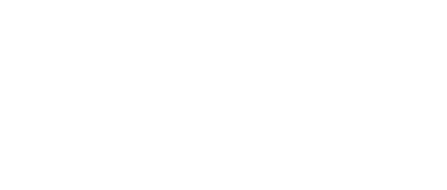 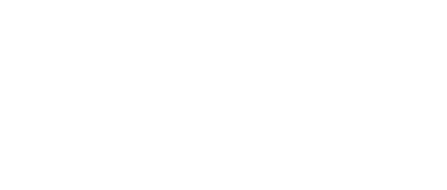 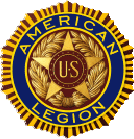 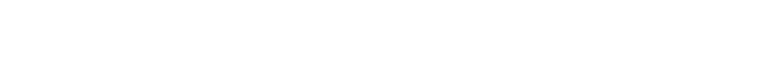 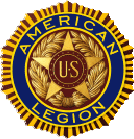 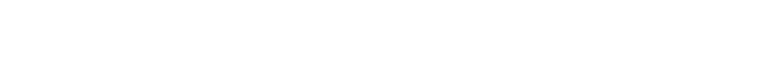 ORATORICAL CONTEST POST CERTIFICATION FORMThis is to certify that the following contestant:NAME:	 	ADDRESS:	 	(Street or Box Number)(City)	(Zip Code)Phone Number:   	Name of High School:   	Age: 		Grade: _ 	Met certification requirements on 		, 20 	, under the sponsorship of Post # 	, 	, Colorado.Title of Prepared Oration:  	(Date)	(Chairman/American Legion Officer)Mail Certification and check for the $200 Sponsorship fee to Colorado Oratorical Committeeby January 29, 2022:Tom Florez8440 COUNTY LANE 22,
SUGAR CITY, CO 81076Questions, Contact Tom via email: lavetra@centurytel.net